A. IDENTIFICATIONSITUATION PROFESSIONNELE CURRICULUM VITAE :C.1. Publications InternationalesC2. Publications NationalesC.3. Communications InternationalesC.4.Communications NationalesFait à……………………………….. Le …………………….SignatureNom :Prénoms :Date & lieu de naissance :Grade actuelDernier diplôme acquisSpécialité :Adresse professionnelleTél. :GSM :Fax :Email 1.Email 2.Tél. :Fonction actuelleTél.&FaxIntitulé du service ou du laboratoireNom du responsable du serviceA. Titres et diplômes universitaires, avec date et lieu d’obtention :B. Thèse de doctorat :Intitulé :Date et lieu d’obtention : C. Travaux scientifiques référencés : (Publications + Base de données)N°TitreAnnéeAuteursLienBases de données (WOS, Scopus, Thomson Reuters, Autres)123…………N°TitreAnnéeAuteursLienBases de données (WOS, Scopus, Thomson Reuters, Autres)123…………N°TitreAnnéeAuteursNom de la manifestation scientifiqueLien123…………N°TitreAnnéeAuteursNom de la manifestation scientifiqueLien123…………D. Domaines de compétence scientifique et d’expertise : (signaler les domaines larges et les sujets précis dans lesquels vous pouvez expertiser des travaux).Travaux de recherche :Projets nationaux et internationaux (Lister les différents projets avec leurs codes) :Responsabilité/Membre d’un comité de lecture d’un journal scientifique :Responsabilité/Membre d’un comité de lecture d’une manifestation scientifique :Membre de réseaux scientifiques :E. Autres renseignements jugés utiles (fonctions spécifiques, prix, distinction….) :Cité du chercheur (Ex : IAP), route de l’aéroport Ahmed Benbella  Es-Sénia, Oran – Algérie BP 1801/08 Oran El M’Naouar-  - 31000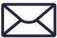 حي الباحث ، طريق مطار أحمد بن بلة ، السانيا – وهران ، الجزائرص.ب 1801/08 وهران المنور-31000-حي الباحث ، طريق مطار أحمد بن بلة ، السانيا – وهران ، الجزائرص.ب 1801/08 وهران المنور-31000-      N.I.S: 0 995 3105 50027 29+ 213 41519200  + 213 41519194  + 213 41519202              contact@atrss.dzwww.atrss.dz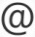 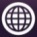       N.I.S: 0 995 3105 50027 29+ 213 41519200  + 213 41519194  + 213 41519202              contact@atrss.dzwww.atrss.dz      N.I.S: 0 995 3105 50027 29+ 213 41519200  + 213 41519194  + 213 41519202              contact@atrss.dzwww.atrss.dz